9 июля - 65 лет со дня рождения Сергея Георгиевича Георгиева (1954), российского писателя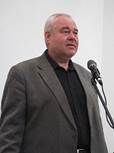 Сергей Георгиевич Георгиев - писатель, драматург, родился в Екатеринбурге. Окончил философский факультет и аспирантуру Уральского государственного университета им. А.М. Горького. Защитил диссертацию по теме «Становление свободной индивидуальности (на материале современной детской литературы)» - кандидат философских наук. Работал ассистентом, старшим преподавателем, доцентом в ВУЗах Екатеринбурга (Свердловска), литературным консультантом и заведующим отделом литературы в редакциях журналов «Уральский следопыт», «МИКС» и «Голос». Уже более 25 лет работает редактором Детского юмористического киножурнала «Ералаш». Первая литературная публикация – юмористический рассказ в казанском журнале «Чаян (Скорпион)» - в 1972 году.Автор сборников «Кораблик», «Драконы среди нас», повестей «Шарик из Австралии», «Старшее привидение пионерского лагеря «Земляничка» и других. По произведениям С. Георгиева поставлены кукольные спектакли: «Лев Петухович», «Северный ветер», «Школа начинающего волка», «Кефирная корова» и другие. Сняты несколько мультфильмов, в том числе многосерийный - по книге «Ёлки-палки: фельдмаршал Пулькин!». Произведения С. Георгиева публикуют детские и юношеские журналы «Мурзилка», «Юность», «Веселые картинки», «Пионер», а также зарубежные периодические издания. Его произведения переведены в Германии, и других странах. Им написано более 50 сюжетов для юмористических киножурналов – «Ералаш» и «Фитиль». Сергей Георгиев — автор нескольких десятков сюжетов «Ералаша» и множества книжек для детей и взрослых. Тему животных в своём творчестве он считает одной из важнейших, а потому в числе персонажей и главных героев его рассказов очень много зверей, особенно собак. К последним у писателя особое отношение, ведь себя он считает заядлым собачником и, более того, «собачьим» автором. Помимо этого, Сергей Георгиев, как оказалось, — кладезь историй о животных, многие из которых он ещё не перенёс на бумагу. С такими устными рассказами он ездит по Союзному государству. Его хорошо знают и российские, и белорусские дети.